Coaching/Leadership CPD Team Report 2022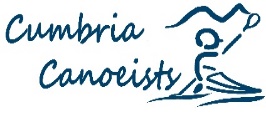 This year we have maintained our delivery team for Cumbria CPD and training:Dan Wilkinson (Butler), Anthony (Border K&C) , Gavin Smallbone, Chris Brain, Sean McGrath, Lizzie Harrington, Jon Best and a variety of BC staff, for which I am very grateful and THANK YOU all.We decided to shelve the small CPD practical events – too much admin, hassles and not financially viable after paying delivery tutors – so we are tying the first BC, UK Live CPD Events (better known in the past as Coaching Matters events) on:

SUNDAY January 8th 2023, Bendrigg Trust, with workshops delivered by:  Dan Wilkinson (Butler), Gavin Smallbone, Chris Brain,  Lizzie Harrington.  £75 for the day and 10 CPD points.  Border Kayaks & Canoes will be displaying.  Watch this space for a flyer and BC invitation.The Cumbria Canoeist volunteer Open Boat leaders/coaches have had a x2 day advanced water open canoe training by Lizzie Harrington – sponsored by CC.From last years sea kayak volunteer coach/leaders we have supported two Moderate water leaders with training and x1 sea kayak coach (congratulations sea kayak coach Marie) and Two moderate water leader assessments – John Soady, new to the team and Michele Reason.In addition we have supported and hosted (under our name) a BC Kayak Polo Coach training course at Killington Lake (x6 aspirant coaches) and supported a fresh development plan for training Cumbria Polo players from all clubs and those in Lancaster.  With a new polo course set up at Killington Lake, with aspirations of this being a permanent polo venue.Financial support has stretched to a number of Whitewater safety and Rescue courses (LCC x12), Core Coach training (Penrith CC and LCC x8 approx & Carlisle CC approx. x5) All these courses have awarded CPD points to the participants, as part of the new BC update system and supported our clubs to develop with qualified coach/leaders.Finally - Cumbria CPD ZOOM monthly Autumn/Winter Events have now gone National, in partnership with BC Coach/leader Dept – details below – which all coach leaders in the UK have received.  Cumbria will be hosting these events.The following webinars will be hosted by the Cumbria CPD Team Lead, Mike Sunderland, who will explore a different topics with a range of guest speakers. 

Qualification and Award Developments
Darryll Shaw, British Canoeing Head of Coaching and Partnerships, will explore recent qualification developments and look ahead at what is coming up in 2023. There will be an open question session at the end.
Monday 14th November - Darryll Shaw
Save the date for the following sessions - 
Tuesday 13th December - Dan Wilkinson - Generating high quality feedbackMonday 30th January 2023 - Chris Brain - Top tips for leadership, coaching and rescueThursday 23rd February 2023 - Helena Russo - An introduction to Equality, Diversity and InclusionMonday 20th March 2023 - Jon Best - Rafting and the opportunities it can bring to paddlesportTuesday 25th April 2023 - TBC